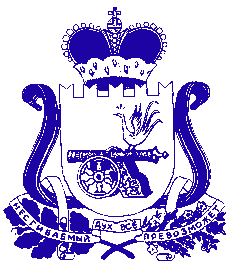 АДМИНИСТРАЦИЯЛЕНИНСКОГО СЕЛЬСКОГО ПОСЕЛЕНИЯПОЧИНКОВСКОГО РАЙОНА СМОЛЕНСКОЙ ОБЛАСТИРАСПОРЯЖЕНИЕот «5» апреля 2022   года                                                    № 021В целях реализации постановления Правительства Российской Федерации от 16.08.2021 г. № 1342(с изменениями на 01.12.2021 г.) «О Единой государственной информационной системе социального обеспечения», в целях осуществления мониторинга за своевременностью и качеством предоставления информации о мерах социальной защиты (поддержки), оказываемых Администрацией Ленинского поселения Починковского района Смоленской области за счет средств муниципального бюджета, в Единую государственную информационную систему социального обеспечения, в соответствии с Уставом Ленинского сельского поселения Починковского района Смоленской области1. Назначить ответственными лицами за предоставление информации  в Единую государственную информационную систему социального обеспечения (ЕГИССО)  главного специалиста (Мызникова Т.И.) и старшего менеджера (Даниленкова Л.И.) Администрации Ленинского сельского   поселения  Починковского района Смоленской области.2. Контроль за исполнением настоящего распоряжения оставляю за собой.  Глава муниципального образованияЛенинского сельского поселенияПочинковского района Смоленской области                                  Летова О.Е.О назначении ответственного лица за предоставление информации в Единую государственную информационную систему социального обеспечения (ЕГИССО)